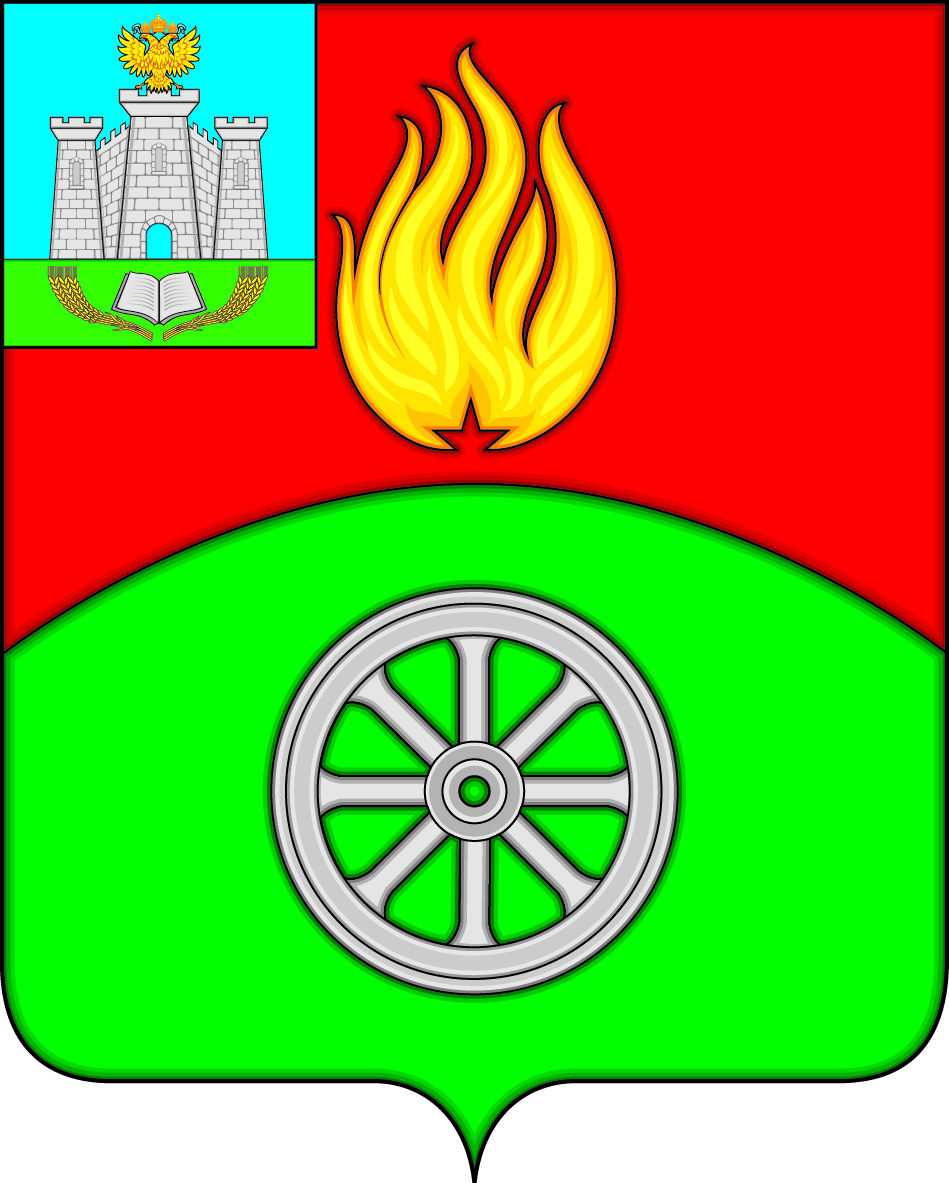  РОССИЙСКАЯ ФЕДЕРАЦИЯОРЛОВСКАЯ ОБЛАСТЬВЕРХОВСКИЙ РАЙОНАДМИНИСТРАЦИЯ ПОСЕЛКА ВЕРХОВЬЕПОСТАНОВЛЕНИЕ 20 декабря 2021 года                                                                                                  № 207       п. ВерховьеО внесении изменений в постановление Администрации поселка Верховье Верховского района Орловской области от 28 марта 2018 года № 57 «Об утверждении Положения о приемочной комиссии по приемке помещения после завершения переустройства и (или) перепланировки на территории городского поселения Верховье, ее состава и утверждении формы акта приемочной комиссии о завершении переустройства  и (или) перепланировки помещения»В соответствии с Жилищным кодексом Российской Федерации, в целях реализации полномочий  приемочной комиссии по приемке помещения после завершения переустройства и (или) перепланировки на территории городского поселения Верховье, Администрация поселка Верховье Верховского района Орловской области п о с т а н о в л я е т:1. Внести в приложение 2 к постановлению Администрации поселка Верховье Верховского района Орловской области от 28 марта 2018 года № 57                                          «Об утверждении Положения о приемочной комиссии по приемке помещения после завершения переустройства и (или) перепланировки на территории городского поселения Верховье, ее состава и утверждении формы акта приемочной комиссии о завершении переустройства  и (или) перепланировки помещения» следующие изменения: 1) вывести из состава комиссии по землепользованию и застройке поселка Верховье Верховского района Орловской области Деева Андрея Анатольевича;2) ввести в состав комиссии Гощанскую Ирину Николаевну – и.о. начальника отдела по управлению муниципальным имуществом администрации Верховского района Орловской области, назначив членом комиссии.2. Разместить настоящее постановление на официальном Интернет-сайте Администрации поселка Верховье.3. Настоящее постановление вступает в силу со дня его подписания.Глава поселка Верховье                                                                          М.В. Величкина